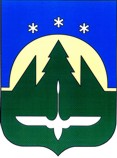 МУНИЦИПАЛЬНОЕ ОБРАЗОВАНИЕГОРОДСКОЙ ОКРУГ ГОРОД ХАНТЫ-МАНСИЙСКДЕПАРТАМЕНТ ОБРАЗОВАНИЯ АДМИНИСТРАЦИИ ГОРОДА ХАНТЫ-МАНСИЙСКА МУНИЦИПАЛЬНОЕ БЮДЖЕТНОЕ ДОШКОЛЬНОЕ ОБРАЗОВАТЕЛЬНОЕ УЧРЕЖДЕНИЕ «ДЕТСКИЙ САД № 23 «БРУСНИЧКА»ПРИКАЗО назначении ответственного за сопровождение детей с РАС и другими ментальными нарушениями, и детей с ОВЗот 13.06.2018                                                                               № 183-ОНа основании Концепции комплексного сопровождения людей с расстройствами аутистического спектра и другими ментальными нарушениями на период до 2020 года ХМАО-Югры, в целях создания условий для взаимодействия специалистов психолого-педагогического сопровождения и обеспечению эффективности учебного процесса для детей инвалидов, детей с ОВЗ, детей с РАС и другими ментальным нарушениями, ПРИКАЗЫВАЮ:Назначить ответственным за сопровождение детей инвалидов, детей с РАС и другими ментальными нарушениями, и детей с ОВЗ старшего воспитателя Буданову Ирину Михайловну.Утвердить должностную инструкцию ответственного за сопровождение детей-инвалидов, детей с ОВЗ, в том числе детей с РАС и другими ментальными нарушениями в МБДОУ «Детский сад № 23 «Брусничка» (Приложение 1).Ответственному за сопровождение детей инвалидов, детей с РАС и другими ментальными нарушениями, и детей с ОВЗ в работе строго руководствоваться положениями должностной инструкции.Контроль за исполнением приказа в части выполнения должностной инструкции возложить на председателя психолого-медико-педагогического консилиума заместителя заведующего по воспитательной работе Куренкову Н.В.Общий контроль за исполнением приказа оставляю за собой.Заведующий                                                ________________ И.М. СёминаС приказом ознакомлены:Приложение1 К приказу № 183-О от 13.06.2018МУНИЦИПАЛЬНОЕ ОБРАЗОВАНИЕГОРОДСКОЙ ОКРУГ ГОРОД ХАНТЫ-МАНСИЙСКДЕПАРТАМЕНТ ОБРАЗОВАНИЯ АДМИНИСТРАЦИИМУНИЦИПАЛЬНОЕ БЮДЖЕТНОЕ ДОШКОЛЬНОЕ ОБРАЗОВАТЕЛЬНОЕ УЧРЕЖДЕНИЕ«ДЕТСКИЙ САД № 23 «БРУСНИЧКА»Должностная инструкция ответственного за сопровождение детей инвалидов, детей с ОВЗ, в том числе детей с РАС и другими ментальными нарушениями в МБДОУ «Детский сад № 23 «Брусничка» ИД 07-09-41ОБЩИЕ ПОЛОЖЕНИЯНастоящая должностная инструкция ответственного за сопровождение детей инвалидов, детей с ОВЗ, в том числе детей с РАС и другими ментальными нарушениями (далее Ответственный за работу с детьми ОВЗ) в МБДОУ «Детский сад № 23 «Брусничка» (далее ОО) разработана на основе Концепции комплексного сопровождения людей с расстройствами аутистического спектра и другими ментальными нарушениями на период до 2020 года ХМАО-Югры, в целях создания условий для взаимодействия специалистов психолого-педагогического сопровождения и обеспечению эффективности учебного процесса для детей инвалидов, детей с ОВЗ, детей с РАС и другими ментальным нарушениями.В своей деятельности Ответственный за работу с детьми ОВЗ руководствуется Конституцией Российской Федерации, законом Российской Федерации «Об образовании», ФГОС ДО, Семейным кодексом Российской Федерации, законом Российской Федерации «Об основах системы профилактики безнадзорности и правонарушений несовершеннолетних», нормативными документами в области защиты прав детей-инвалидов, указами Президента Российской Федерации, решениями Правительства Российской Федерации и Правительства Региона и органов управления образованием всех уровней по вопросам образования и воспитания обучающихся; Концепцией комплексного сопровождения людей с расстройствами аутистического спектра и другими ментальными нарушениями на период до 2020 года ХМАО-Югры и другими нормативными актами. ФУНКЦИИОсновными направлениями деятельности Ответственного за работу с детьми ОВЗ являются: организация образовательной деятельности, процесса присмотра и ухода за детьми с ОВЗ; обеспечение профессиональной компетенции педагогов, работающих с детьми с ОВЗ;обеспечение режима соблюдения норм и правил техники безопасности в образовательной деятельности, присмотре и уходе для детей с ОВЗ; организация службы комплексного сопровождения в ОО для детей с РАС и другими ментальным нарушениями;организация процессов реабилитации для детей с ОВЗ.ДОЛЖНОСТНЫЕ ОБЯЗАННОСТИОтветственный за работу с детьми ОВЗ выполняет следующие должностные обязанности: анализирует:- проблемы и результаты образовательной деятельности для детей с ОВЗ;- наличие и перспективные возможности ОО по обеспечению эффективности образовательной деятельности для детей с ОВЗ;- ход и развитие адаптации, социализации и образовательной деятельности у детей с ОВЗ;- уровень готовности ОО для организации образовательной деятельности для детей с ОВЗ;планирует и организует:- текущее и перспективное планирование деятельности части педагогического коллектива, работающего с детьми с ОВЗ;- участие в процессе разработки и реализации АООП;- разработку необходимой отчетной документации службы сопровождения;- осуществление систематического контроля за качеством образовательной деятельности, присмотра и ухода и объективностью оценки результатов образовательной деятельности;
- посещение ООД и режимных моментов, проводимых педагогическими работниками;
- просветительскую работу для родителей (законных представителей), принимает родителей (законных представителей) по вопросам организации образовательной деятельности, присмотра и ухода для детей с ОВЗ;- контроль за учебной нагрузкой обучающихся с ОВЗ;- правильное ведение педагогами установленной отчетной документации;- повышение квалификации и профессионального мастерства педагогов, работающих с детьми с ОВЗ;координирует: - работу педагогических работников, работающих с детьми с ОВЗ по выполнению учебных планов и программ;- разработку необходимой отчетной документации;- взаимодействие воспитателей и специалистов ОО, обеспечивающих обучение, сопровождение, социализацию и реабилитацию детей с ОВЗ; руководит:- работой непосредственно подчиненных сотрудников;- созданием благоприятной обстановки в коллективе;- осуществлением системы стимулирования участников образовательных отношений для детей с ОВЗ; контролирует:- правильность и своевременность оформления журналов и другой отчетной документации педагогами в соответствии с учебным планом и программами;- соблюдение требований ФГОС ДО, относящихся в том числе к организации образовательной деятельности для детей с ОВЗ;- работу педагогов, работающих с детьми с ОВЗ;- качество образовательной деятельности и результатов освоения АООП и АОП детьми с ОВЗ.ПРАВАОтветственный за работу с детьми ОВЗ имеет право в пределах своей компетенции:присутствовать:- на любой образовательной деятельности, индивидуальных занятиях и других мероприятиях, проводимых с детьми с ОВЗ (без права входить в группу (кабинет) после начала образовательной деятельности без экстренной необходимости и делать замечания педагогу в течение образовательной деятельности); давать:- обязательные распоряжения непосредственно подчиненным сотрудникам и младшему обслуживающему персоналу, работающему в группах где, обучаются дети с ОВЗ; принимать участие:- в разработке образовательной политики и стратегии ОО, в создании соответствующих стратегических документов;- в разработке любых управленческих решений, касающихся вопросов образовательной и методической работы для детей с ОВЗ;- в ведении переговоров с партнерами ОО по учебной и методической работе;- в аттестации педагогов и работе Педагогического совета;устанавливать:- от имени ОО деловые контакты с лицами и организациями, имеющим возможность способствовать совершенствованию учебно-методической работы с детьми с ОВЗ; контролировать и оценивать:- ход и результаты групповой и индивидуальной работы с детьми с ОВЗ, запрещать разработки, чреватые перегрузкой обучающихся и педагогов, ухудшением их здоровья, нарушением техники безопасности, не предусматривающие профилактики, компенсации и преодоления возможных негативных последствий;требовать:- от участников образовательных отношений, работающих с детьми с ОВЗ соблюдения норм и требований профессиональной этики, выполнения принятых ОО планов и программ (носящих обязательный характер);повышать:- свою квалификацию.ОТВЕТСВЕННОСТЬОтветственный за работу с детьми ОВЗ несёт дисциплинарную ответственность в порядке, определённом действующим законодательством РФ и локальными актами ОО.6. ВЗИМООТНОШЕНИЯ. СВЯЗИ ПО ДОЛЖНОСТИОтветственный за работу с детьми ОВЗ взаимодействует с:МБУ ДО «Центр психолого-педагогической, медицинской и социальной помощи»»;Территориальным ПМПК города Ханты-Мансийска;педагогическим советом ОО;органами управления образованием;органами местного самоуправления;Предоставляет отчёты о результатах работы с детьми ОВЗ.Систематически обменивается информацией с заведующим ОО, заместителями заведующего, воспитателями, специалистами и иными работниками ОО.Должностная инструкция составлена на     3       листах.С должностной инструкцией ознакомлена и согласнаДата _____________       Ф.И.О.   ___________________               Подпись________________№Ф.И.О.ДолжностьДатаПодпись1Буданова И.М.Ст. воспитатель 2Куренкова Н.В.Зам. зав по ВРСогласовано:Председатель профсоюзного комитетаМБДОУ «Детский сад № 23 «Брусничка» ____________________ Позднякова Л.М.Утверждено:Заведующий МБДОУ «Детский сад № 23 «Брусничка» _______________ И.М. СёминаПриказ от 13 .06.2018 № 183-О